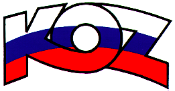 KONFEDERÁCIA ODBOROVÝCH ZVÄZOV SLOVENSKEJ REPUBLIKYMateriál na rokovanie HSR SR 24.9.2018               bod 14  S T A N O V I S K Ok materiálu „Stratégia adaptácie Slovenskej republiky na zmenu klímy - aktualizácia“Popis materiáluStratégia adaptácie SR na zmenu klímy – aktualizácia (ďalej len „aktualizovaná stratégia“) je komplexným materiálom obsahujúcim informácie o prejavoch a trendoch zmeny klímy, o dôsledkoch na vybrané oblasti a sektory a návrh adaptačných opatrení pre sektorové, socioekonomické a územné politiky, pre regionálnu a lokálnu úroveň a pre podnikateľské subjekty.Hlavným cieľom aktualizovanej stratégie je zlepšiť pripravenosť Slovenska čeliť nepriaznivým dôsledkom zmeny klímy, priniesť čo najširšiu informáciu o súčasných adaptačných procesoch na Slovensku a na základe ich analýzy ustanoviť inštitucionálny rámec a koordinačný mechanizmus na zabezpečenie účinnej implementácie adaptačných opatrení na všetkých úrovniach a vo všetkých oblastiach, ako aj zvýšiť celkovú informovanosť o tejto problematike.Na základe analýzy situácie na medzinárodnej, európskej a národnej úrovni, medzirezortnej diskusie a konzultácií so zainteresovanými subjektmi sa identifikovalo niekoľko čiastkových cieľov a rámcových opatrení v oblasti adaptácie, ktoré priamo alebo nepriamo prispievajú k naplneniu hlavného cieľa národnej adaptačnej stratégie:1. Zabezpečenie aktívnej tvorby národnej adaptačnej politiky.2. Efektívna implementácia adaptačných opatrení a monitorovanie účinnosti týchto opatrení v praxi.3. Posilnenie premietnutia cieľov a odporúčaní národnej adaptačnej stratégie v rámci viacúrovňovej správy vecí verejných a podpory podnikania.4. Zvyšovanie verejného povedomia o problematike zmeny klímy a budovanie znalostnej základne pre účinnejšiu adaptáciu.5. Podpora synergie medzi adaptačnými a mitigačnými opatreniami a využívanie ekosystémového prístupu pri realizácii adaptačných opatrení všade, kde podmienky umožnia uplatnenie tohto prístupu.6. Podpora premietnutia cieľov a odporúčaní základných medzinárodných právnych nástrojov pre hľadanie riešenia problematiky zmeny klímy, ktorými sú Agenda 2030 pre udržateľný rozvoj, Rámcový dohovor OSN o zmene klímy a Parížska dohoda.Pomocou implementácie rámcových opatrení sa dosiahne výsledný stav, ktorým je znížená zraniteľnosť a zvýšená adaptívna schopnosť prírodných a človekom vytvorených systémov voči aktuálnym alebo očakávaným negatívnym dôsledkom zmeny klímy, posilnená odolnosť celej spoločnosti, zvýšené verejné povedomie v oblasti zmeny klímy a vybudovaná znalostná základňa pre účinnejšiu adaptáciu.Stanovisko KOZ SRKOZ SR nemá k predloženému návrhu aktualizovanej stratégie pripomienky.Závery a odporúčaniaKOZ SR odporúča predložený návrh aktualizovanej stratégie zobrať na vedomie.